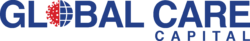 NOT FOR RELEASE TO US WIRE SERVICES OR DISTRIBUTION IN THE UNITED STATESGLOBAL CARE CAPITAL ANNOUNCES 
EFFECTIVE DATE FOR CHANGE OF NAME AND 20:1 CONSOLIDATION March 24, 2023 – Vancouver, BC – Global Care Capital Inc. (CSE: HLTH, FRANKFURT: L6V2) (the “Company” or “Global Care”) announces further to its News Release dated March 22, 2023 that the Canadian Securities Exchange has accepted the Company’s name to change to Polaris Northstar Capital Corp (the “Polaris”) and consolidation of its share capital on a twenty (20) old shares for one (1) new share basis (the “Shares”).Accordingly, the Effective Date when the Company will commence trading on a post-consolidated basis under its new name Polaris will be at market open on Wednesday, March 29, 2023.  The Shares will start to be traded on the Canadian Securities Exchange on a post-consolidation basis, under a new CUSIP number – 73108T104.  The new trading symbol will be POLE.Prior to the consolidation the Company had 1,293,746,196 common shares issued and outstanding.  Following the consolidation, the Company will have approximately 64,687,309 common shares issued and outstanding. A Letter of Transmittal is being mailed to registered shareholders with instructions on how to exchange old share certificate(s) for new share certificate(s) of the Company.   About Global Care Capital Inc.Global Care Capital is a global investment company which specializes in providing early-stage financing to private and public companies. The Company engages in new, early-stage investment opportunities in previously underdeveloped assets and obtaining positions in early-stage investment opportunities that adequately reflect the risk profile.GLOBAL CARE CAPITAL INC.: Company Contact: Mr. Hugh Maddin, Interim CEO“Hugh Maddin”604-687-2038info@globalcarecapital.comThe CSE does not accept responsibility for the adequacy or accuracy of this release.This news release does not constitute an offer to sell or a solicitation of an offer to buy nor shall there be any sale of any of the securities in any jurisdiction in which such offer, solicitation or sale would be unlawful, including any of the securities in the United States of America. The securities have not been and will not be registered under the United States Securities Act of 1933, as amended (the "1933 Act") or any state securities laws and may not be offered or sold within the United States or to, or for account or benefit of, U.S. Persons (as defined in Regulation S under the 1933 Act) unless registered under the 1933 Act and applicable state securities laws, or an exemption from such registration requirements is available.Forward-Looking Information: This news release includes certain statements that may be deemed “forward-looking statements”. The use of any of the words “anticipate”, “continue”, “estimate”, “expect”, “may”, “will”, “would”, “project”, “should”, “believe” and similar expressions are intended to identify forward-looking statements. Although the Company believes that the expectations and assumptions on which the forward-looking statements are based are reasonable, undue reliance should not be placed on the forward-looking statements because the Company can give no assurance that they will prove to be correct. Since forward-looking statements address future events and conditions, by their very nature they involve inherent risks and uncertainties. These statements speak only as of the date of this News Release. Actual results could differ materially from those currently anticipated due to a number of factors and risks including various risk factors discussed in the Company’s disclosure documents which can be found under the Company’s profile on www.sedar.com.